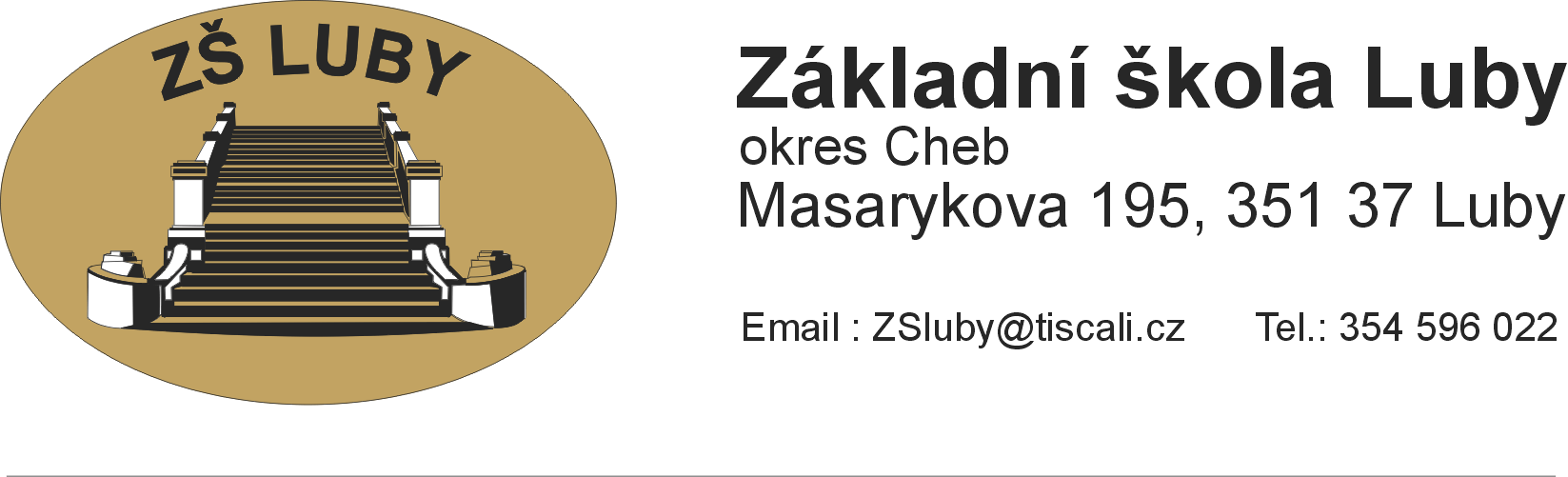 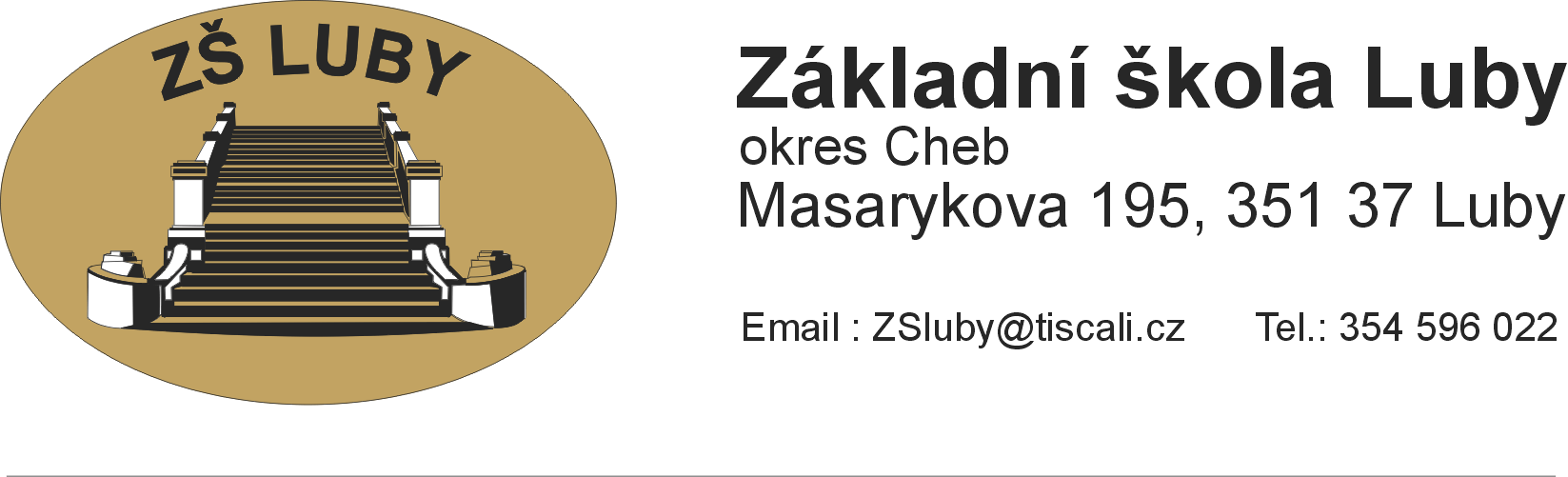 V ý r o č n í    z p r á v a    o    č i n N o s t i    š k o l yza školní rok 2021/2022 Části:Charakteristika školy        str. 2Učební plány                      	3Pracovníci školy                 	4Zařazování dětí                   	4Vzdělávání žáků                	4Výsledky kontrol                 	5Aktivity školy                     	5Rozpočet školy		6Přílohy: 	č.1   	Učební plán               		č.2   	Tabulka výsledků vzdělávání               		č.3   	Výsledky soutěží a olympiád               		č.4   	Ostatní aktivity školy               		č.5   	Vyhodnocení minimálního preventivního plánu	  		č.6   	Hodnocení plnění plánu výchovného poradce			č.7	Zpráva o poskytnutí informací			č.8	DVPP     Výroční zpráva schválena školskou radou dne 13.10.2022, podpis předsedy ŠR...............................Výroční zpráva o činnosti školy projednána na provozní poradě dne 11.10.2022                                                                                                             Mgr. Jana Vrbová                                                                                                            				          ředitelka  školya)  C h a r a k t e r i s t i k a  š k o l yNázev školy: 		Základní škola Luby, okres Cheb,		REDIZO 	600 066 410				příspěvková organizace				Masarykova 195, 351 37 LubyTyp školy: 		Škola úplná, bez přípravné třídy       		IZO ZŠ		102 052 107									 	IZO ŠJ 		102 540 900Zřizovatel:  		Město Luby				 	IČO  		002 54 053				nám. 5.května 164, 351 37 LubyŘeditel školy: 		Mgr. Jana Vrbová				web:	https://www.zsluby.cz									e-mail:	zsluby@seznam.czZástupce řed.: 	Mgr. Miroslava Hrabovská			Právní forma: 		příspěvková organizace    			IČO   		606 11 464Od 1.1.2003 je ZŠ 	právním subjektemOdloučené pracoviště: 	351 37 Luby, Revoluční 153, školní jídelna 					351 37 Luby, Na Nivách 191, sportovní halaPověřená obec III. typu: 	Město ChebSpádovost školyZŠ v Lubech je stále spádovou, středně velkou školou v odlehlé části Chebska. Počet žáků je určen trvalým bydlištěm v regionu, neboť vzhledem k nízké hustotě veřejných dopravních spojů je příliš složité dojíždět jinam.S vypuknutím konfliktu na Ukrajině jsme přijali dalších 10 žáků během školního roku.Profilace školyTéměř 100% žáků plní celou školní docházku na této škole z důvodu odlehlosti obce. Z páté třídy na osmileté gymnázium neodešel nikdo. Škola nemá výraznější předmětovou profilaci, zachovává všeobecnost vzdělávání, aby žáci měli možnost široké volby při odchodu do středních škol. Snažíme se o držení vysoké úrovně výuky, aby žáci při přestupu na SŠ neměli problémy a zatím se nám to daří. Je to i často uváděný důvod při přestupu žáků na naši školu ze školy v Plesné.Žáci naší školy se zúčastnili v proběhlém školním roce soutěží a olympiád. Součástí školy je školní jídelna, sportovní areál s umělým povrchem a sportovní hala.V průběhu roku bylo zapsáno 164 dětských a 80 dospělých strávníků, z toho 61 cizích strávníků na vedlejší hospodářskou činnost. V jídelně se stravují žáci ZŠ, pracovníci ZŠ Luby, MěDDM, ZUŠ Luby a veřejnost, zejména senioři. Průměrně bylo měsíčně vydáno 3 050 obědů. Škola má živnostenský list na hostinskou a doplňkovou činnost. V prosinci 2005 byla městem Luby zřízena šestičlenná Školská rada při Základní škole v Lubech. V červnu-září 2021 se konaly volby do školské rady, která nyní pracuje ve složení: za školu:	Mgr. M. Hrabovská, Mgr. Z. Kutmanováza rodiče:	M. Kuchtová, L. Kuchtová za město:	Ing. M. Lukeš, P. HolišPředsedou rady školy je paní Michaela Kuchtová. Rada školy se sešla dvakrát ve školním roce 2021/2022. Nové volby do rady školy připadají na září 2024. b)   U č e b n í   p l á n y 	 e) N a p l ň o v á n í    c í l ů   Š V PVzdělávací programyŠkola naplňovala cíle ŠVP.Základní škola vyučovala podle vlastního Školního vzdělávacího programu „Škola pro každého“ v 1. až 9. ročníku (IV. verze) včetně dodatků. Zaměřila se na rozvoj informační gramotnosti a posílila hodiny informatiky.Povinně volitelné předmětyByly vyučovány v počtu 1 hodin týdně pro žáky 7. ročníku a 1 hodina pro žáky 8. ročníku.Byla vytvořena celkem 3 oddělení:        	                                                                     	                                                                     	Biologicko-chemická praktika	1                                                                       	Sportovní hry				2      Příprava na přijímací zkoušky z MA a ČJ byla vyučována v rámci dělených hodinLogopedie byla vyučována taktéž v rámci doučováníPředmět speciálně pedagogické péče PSPP  a PI 		dle doporučení PPPDoučování žáků k překlenutí rozdílů po Covidu – 11 skupinProjekty a tematické dnyŠkola pokračovala v projektech „DEN ZEMĚ“, „ZDRAVÉ ZOUBKY“, „OVOCE DO ŠKOL“, „MLÉKO DO ŠKOL“KurzyKurz plavecký se konal pro žáky 3.tř. 10 lekcí, 4.tř. 5 lekcí a 5.tř. 5 lekcí (dokončení z předešlého roku vzhledem ke Covidu)LVK nebyl uskutečněn.c)   P r a c o v n í c i  š k o l y Celkem pracovníci k 30.6.2022Kvalifikovaných pedagogických pracovníků   	13Nekvalifikovaných pedagog. pracovníků           	  3Kvalifikovaně odučených hodin                       	84%Asistent učitele 					3Školní asistent						2d) Z a ř a z o v á n í  d ě t íZařazení do 1.ročníkuPřestup do ZŠ praktické: 	0Počty přijatých žáků do středních škole)  V z d ě l á v á n í  ž á k ůZvolený učební plán byl splněn z velké části. Z důvodu pandemie Covidu dvou předešlých školních let a s tím spojené distanční výuky, se v některých předmětech bude látka dohánět ještě následující školní rok. Oproti loňskému školnímu roku se počet žáků zvětšil, po dlouhé době překročil číslo 200. Zvětšil se počet žáků s vyznamenáním a snížil se počet neprospívajících žáků. Zvýšil se průměrný počet zameškaných hodin a snížil celkový počet neomluvených hodin. Tabulka výsledků vzdělávání je zařazena v příloze č. 2f)   V ý s l e d k y   k o n t r o lČeská školní inspekce						proběhla 7.10.2021Šetření stížnosti p. Lazoka na pí. uč. PaedDr. L. GrockouKonstatování: 		ČŠI hodnotí stížnost jako neprokazatelnou.KHS KV								proběhla 11. 11. 2021 		Konstatování: 		Ve ŠJ ve všech kontrolovaných položkách nebyly zjištěny závady.ČESKOMORAVSKÝ ODBOROVÝ SVAZ PRACOVNÍKŮ ŠKOLSTVÍ	proběhla 16. 11. 2021 		Konstatování: 		Předložená agenda je bez zjištěných závad.MěÚ Luby								proběhla 29. a 30. 11. 2021 		Konstatování: 		V kontrolovaných dokladech nebyly shledány nedostatky.Česká školní inspekce						proběhla 1. 3. – 17. 3. 2022Výběrové zjišťování výsledku žáků 2021/2022A k t i v i t y  š k o l yPřehled aktivit školy je podrobněji uveden v příloze č. 3 a 4.Prezentace školy na veřejnosti se děla zejména prostřednictvím Lubského zpravodaje a konáním slavnostního posledního zvonění v MěKS.Během letních prázdnin došlo k revizi střechy na hlavní budově. Byly obloženy schody do sklepní učebny PV a vykonány drobné opravy. 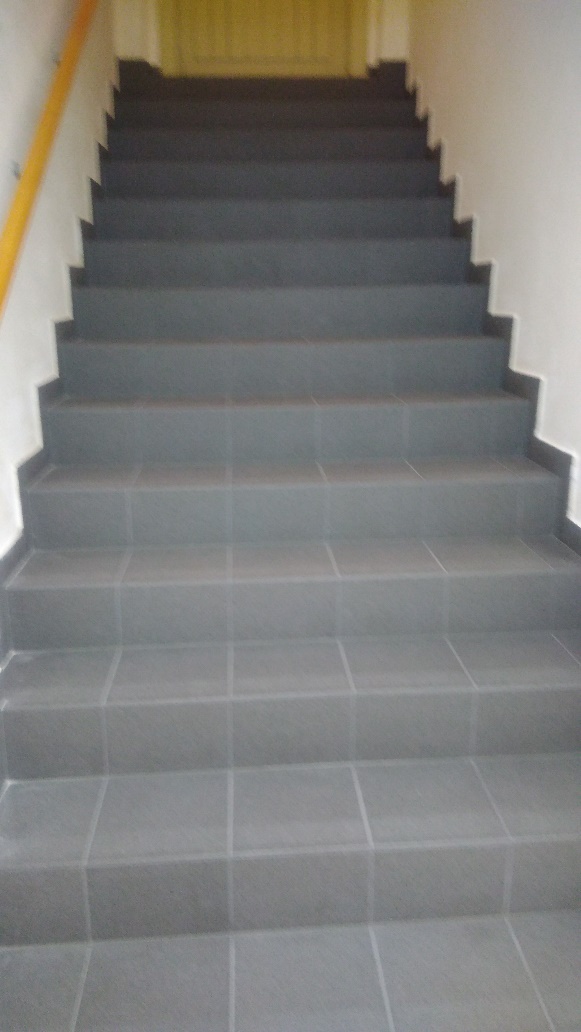 R o z p o č e t   š k o l yŠkola v kalendářním roce 2021 hospodařila se mzdovými prostředky v hodnotě 16 312 537,-Od města na provoz byl rozpočet v roce 2021:					 2 950 000,-VÝKAZ ZISKŮ A ZTRÁT ZA ROK 2021Na kalendářní rok 2022 má škola přiděleno do mzdových prostředků:	16 749 473,-Na provoz školy od města má přiděleno na rok 2022: 			  3 100 000,- Kapacita školy ZŠŠJ (včetně hosp. č.)Kapacita školy 300 žáků250 jídelNaplněnost v   k  1.9.2022 66%61%Ročník1.2.3.4.5.1.- 5.6.7.8.9.6.-9.Studující v zahraničí1.-9.Počet tříd1111152111510Počet žáků161724171589372824201092198Průměr   I.st.               17,8             žáků na třídu              II.st.                 21,8            žáků na třídu              Celk.                19,8            žáků na třídu  Průměr   I.st.               17,8             žáků na třídu              II.st.                 21,8            žáků na třídu              Celk.                19,8            žáků na třídu  Průměr   I.st.               17,8             žáků na třídu              II.st.                 21,8            žáků na třídu              Celk.                19,8            žáků na třídu  Průměr   I.st.               17,8             žáků na třídu              II.st.                 21,8            žáků na třídu              Celk.                19,8            žáků na třídu  Průměr   I.st.               17,8             žáků na třídu              II.st.                 21,8            žáků na třídu              Celk.                19,8            žáků na třídu  Průměr   I.st.               17,8             žáků na třídu              II.st.                 21,8            žáků na třídu              Celk.                19,8            žáků na třídu  Průměr   I.st.               17,8             žáků na třídu              II.st.                 21,8            žáků na třídu              Celk.                19,8            žáků na třídu  Průměr   I.st.               17,8             žáků na třídu              II.st.                 21,8            žáků na třídu              Celk.                19,8            žáků na třídu  Průměr   I.st.               17,8             žáků na třídu              II.st.                 21,8            žáků na třídu              Celk.                19,8            žáků na třídu  Průměr   I.st.               17,8             žáků na třídu              II.st.                 21,8            žáků na třídu              Celk.                19,8            žáků na třídu  Průměr   I.st.               17,8             žáků na třídu              II.st.                 21,8            žáků na třídu              Celk.                19,8            žáků na třídu  Průměr   I.st.               17,8             žáků na třídu              II.st.                 21,8            žáků na třídu              Celk.                19,8            žáků na třídu  Průměr   I.st.               17,8             žáků na třídu              II.st.                 21,8            žáků na třídu              Celk.                19,8            žáků na třídu  Dojíždějící žácipočetobecpočetBožetín1Kopanina2Františkovy Lázně1Hluboká2Plesná7Nový Kostel13Hrzín2Opatov2Černá1CELKEM31Fyzický početPřepočítaný početPedagog.prac.16  14,32Asistent pedagoga31,5Správní zaměstnanci53,5Školní jídelna33,03Přihlášených dětí25Počet realizovaných odkladů6Počet odstěhovaných0Počet dodatečných zápisů UKR1Počet žáků zařazených do 1. ročníku (šk.rok 2022/2023)20ročníkVycházejícíz toho do Gz toho do SOŠz toho do SOUz toho do OUneumístěni5.0000006.0000007.2000208.4000409.20210800celkem26210860Název položkyHlavní činnost(v tisících Kč)Hospodářská činnost(v tisících Kč)NÁKLADY CELKEM25845558Náklady z činnosti20525558Spotřeba materiálu888306Spotřeba energie128080Opravy a udržování2200Cestovné40Náklady na reprezentaci80Ostatní služby7378Mzdové náklady11862164Zákonné pojištění39430Jiné sociální pojištění460Zákonné sociální náklady2430Jiné (příspěvek na dopravu zaměst.)1340Odpisy2700Náklady z drobného dlouhodobého majetku8700Ostatní náklady220Náklady vybraných místních vládních institucí na transf.53190VÝNOSY CELKEM25845558Výnosy z činnosti1202558Výnosy z prodeje služeb455556Čerpání fondů6392Ostatní výnosy z činnosti1080Výnosy z transferů246430Výnosy vybraných místních vládních institucí z transferu246430VÝSLEDEK HOSPODAŘENÍ0V KčVýsledek hospodaření před zdaněním00Výsledek hospodaření běžného účetního období0